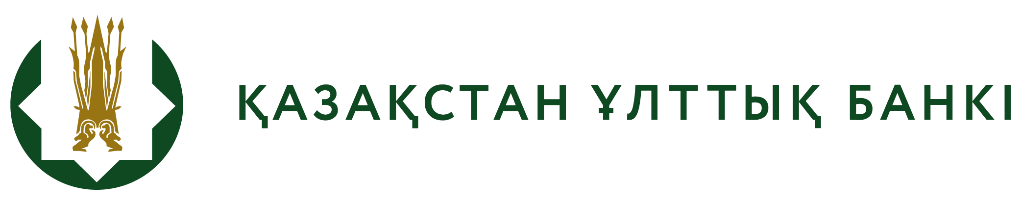 «Қазақстан Республикасы Ұлттық қорының активтерін басқару жөніндегі 2030 жылға дейінгі тұжырымдаманы бекіту туралы» Қазақстан Республикасы Президентінің Жарлығы жобасын әзірлеу туралыБАСПАСӨЗ РЕЛИЗІ2023 ж. 12 сәуір                                                                 Астана қ.	Қазақстан Ұлттық Банкі «Қазақстан Республикасы Ұлттық қорының активтерін басқару жөніндегі 2030 жылға дейінгі тұжырымдаманы бекіту туралы» Қазақстан Республикасы Президентінің Жарлығы жобасын (бұдан әрі – Жарлықтың жобасы) әзірлеу туралы хабарлайды.Жарлықтың жобасы Қазақстан Республикасы Президентінің 2022 жылғы 10 қыркүйектегі № 1005 Жарлығымен бекітілген Қазақстан Республикасының мемлекеттік қаржысын басқарудың 2030 жылға дейінгі тұжырымдамасын іске асыру жөніндегі іс-қимыл жоспарының 2-тармағын орындау мақсатында әзірленді және Қазақстан Республикасы Ұлттық қорының активтері өтімділігінің жеткілікті деңгейін сақтауға және ұстап тұруға, сондай-ақ ұзақ мерзімді перспективада Қазақстан Республикасы Ұлттық қорының жинақ портфеліндегі кірістілікті қамтамасыз етуге бағытталған Қазақстан Республикасының Ұлттық қорын басқару жөніндегі негізгі қағидаттар мен тәсілдерді айқындау көзделеді.Жарлықтың жобасының толық мәтінімен ашық нормативтік құқықтық актілердің ресми интернет-порталында танысуға болады: https://legalacts.egov.kz/npa/view?id=14491763.Толығырақ ақпаратты БАҚ өкілдері мына телефон бойынша алуына болады:+7 (7172) 775 205e-mail: press@nationalbank.kzwww.nationalbank.kz